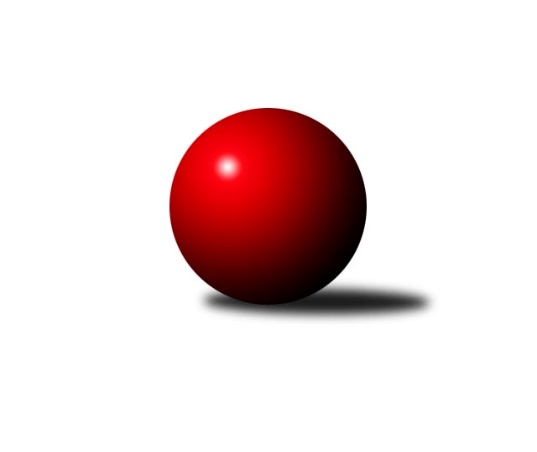 Č.20Ročník 2014/2015	21.3.2015Nejlepšího výkonu v tomto kole: 3385 dosáhlo družstvo: KK Slavia Praha1. KLZ 2014/2015Výsledky 20. kolaSouhrnný přehled výsledků:TJ Sokol Duchcov	- TJ Lokomotiva Česká Třebová	7:1	3191:3107	16.0:8.0	21.3.SKK  Náchod	- KK Zábřeh	7:1	3358:3224	16.5:7.5	21.3.TJ Sokol Husovice	- SKK Jičín	5:3	3216:3071	15.0:9.0	21.3.TJ Valašské Meziříčí	- KK Blansko 	6:2	3174:3066	16.0:8.0	21.3.KC Zlín	- KK Konstruktiva Praha 	5:3	3119:3102	11.5:12.5	21.3.TJ Spartak Přerov	- KK Slavia Praha	1:7	3263:3385	7.0:17.0	21.3.Tabulka družstev:	1.	KK Slavia Praha	20	13	2	5	106.0 : 54.0 	277.0 : 203.0 	 3285	28	2.	TJ Spartak Přerov	20	12	3	5	101.0 : 59.0 	261.5 : 218.5 	 3283	27	3.	KC Zlín	20	11	3	6	88.0 : 72.0 	245.0 : 235.0 	 3226	25	4.	TJ Sokol Duchcov	20	11	1	8	85.5 : 74.5 	252.5 : 227.5 	 3199	23	5.	KK Blansko	20	11	1	8	82.0 : 78.0 	237.0 : 243.0 	 3204	23	6.	SKK  Náchod	20	11	0	9	91.5 : 68.5 	263.5 : 216.5 	 3249	22	7.	KK Zábřeh	20	10	2	8	85.0 : 75.0 	254.0 : 226.0 	 3225	22	8.	TJ Valašské Meziříčí	20	10	1	9	82.0 : 78.0 	241.5 : 238.5 	 3256	21	9.	KK Konstruktiva Praha	20	6	4	10	76.0 : 84.0 	239.0 : 241.0 	 3230	16	10.	TJ Lokomotiva Česká Třebová	20	6	1	13	61.5 : 98.5 	211.5 : 268.5 	 3174	13	11.	TJ Sokol Husovice	20	5	1	14	52.0 : 108.0 	201.5 : 278.5 	 3140	11	12.	SKK Jičín	20	4	1	15	49.5 : 110.5 	196.0 : 284.0 	 3097	9Podrobné výsledky kola:	 TJ Sokol Duchcov	3191	7:1	3107	TJ Lokomotiva Česká Třebová	Nikol Plačková	136 	 143 	 103 	136	518 	 2:2 	 517 	 130	119 	 127	141	Lucie Kaucká	Simona Koutníková	129 	 142 	 122 	133	526 	 3:1 	 506 	 122	132 	 128	124	Kamila Šmerdová	Eva Jelínková	129 	 133 	 130 	133	525 	 3:1 	 540 	 159	130 	 126	125	Kateřina Kolářová	Renata Rybářová	119 	 143 	 140 	152	554 	 4:0 	 460 	 111	119 	 125	105	Tereza Cíglerová	Adéla Kolaříková	131 	 154 	 128 	121	534 	 2:2 	 515 	 148	130 	 137	100	Klára Pekařová	Ivana Březinová	104 	 162 	 125 	143	534 	 2:2 	 569 	 142	149 	 136	142	Ludmila Johnovározhodčí: Nejlepší výkon utkání: 569 - Ludmila Johnová	 SKK  Náchod	3358	7:1	3224	KK Zábřeh	Nina Brožková	136 	 157 	 138 	126	557 	 3:1 	 516 	 131	127 	 119	139	Dana Wiedermannová	Martina Hrdinová	160 	 141 	 139 	152	592 	 3:1 	 553 	 125	152 	 128	148	Lenka Kubová	Lucie Moravcová	149 	 134 	 137 	123	543 	 3:1 	 522 	 129	129 	 134	130	Romana Švubová	Dana Adamů	138 	 139 	 128 	146	551 	 4:0 	 496 	 116	127 	 126	127	Olga Ollingerová	Aneta Cvejnová	144 	 142 	 140 	134	560 	 2.5:1.5 	 567 	 137	142 	 136	152	Lenka Horňáková	Michaela Kučerová	132 	 140 	 150 	133	555 	 1:3 	 570 	 155	142 	 138	135	Jitka Killarovározhodčí: Nejlepší výkon utkání: 592 - Martina Hrdinová	 TJ Sokol Husovice	3216	5:3	3071	SKK Jičín	Pavlína Procházková	161 	 150 	 125 	153	589 	 3:1 	 537 	 140	119 	 147	131	Ivana Kaanová	Anna Mašláňová	149 	 147 	 145 	135	576 	 4:0 	 491 	 126	107 	 126	132	Monika Hercíková	Ivana Pitronová	144 	 137 	 129 	134	544 	 3:1 	 509 	 119	130 	 142	118	Martina Danišová	Veronika Štáblová	136 	 124 	 117 	110	487 	 2:2 	 499 	 128	138 	 107	126	Alena Šedivá	Markéta Gabrhelová	131 	 128 	 140 	108	507 	 1:3 	 520 	 137	130 	 135	118	Jana Abrahamová	Lucie Kelpenčevová	125 	 140 	 121 	127	513 	 2:2 	 515 	 140	126 	 130	119	Helena Šamalovározhodčí: Nejlepší výkon utkání: 589 - Pavlína Procházková	 TJ Valašské Meziříčí	3174	6:2	3066	KK Blansko 	Lucie Pavelková	126 	 147 	 122 	129	524 	 1:3 	 550 	 131	140 	 140	139	Zuzana Musilová	Lucie Šťastná	132 	 131 	 138 	135	536 	 4:0 	 476 	 114	120 	 125	117	Lenka Kalová st.	Jana Navláčilová	146 	 129 	 112 	108	495 	 2:2 	 522 	 144	120 	 128	130	Soňa Daňková	Natálie Topičová	137 	 146 	 138 	121	542 	 3:1 	 500 	 131	127 	 115	127	Eliška Petrů	Klára Zubajová	139 	 123 	 124 	136	522 	 3:1 	 523 	 135	141 	 119	128	Zdeňka Ševčíková	Markéta Jandíková	135 	 123 	 140 	157	555 	 3:1 	 495 	 128	132 	 118	117	Soňa Lahodovározhodčí: Nejlepší výkon utkání: 555 - Markéta Jandíková	 KC Zlín	3119	5:3	3102	KK Konstruktiva Praha 	Lenka Menšíková *1	112 	 106 	 109 	151	478 	 2:2 	 483 	 109	129 	 123	122	Hana Viewegová	Eliška Kubáčková	142 	 149 	 134 	132	557 	 1:3 	 561 	 145	133 	 135	148	Martina Čapková	Šárka Nováková	111 	 115 	 131 	116	473 	 2:2 	 464 	 110	120 	 117	117	Eva Kopřivová	Hana Kubáčková	131 	 134 	 136 	119	520 	 2.5:1.5 	 501 	 131	117 	 128	125	Petra Najmanová	Bohdana Jankových	140 	 141 	 121 	118	520 	 2:2 	 519 	 131	118 	 138	132	Edita Koblížková	Martina Zimáková	128 	 151 	 150 	142	571 	 2:2 	 574 	 142	147 	 141	144	Veronika Petrovrozhodčí: střídání: *1 od 61. hodu Hana StehlíkováNejlepší výkon utkání: 574 - Veronika Petrov	 TJ Spartak Přerov	3263	1:7	3385	KK Slavia Praha	Jitka Szczyrbová	136 	 137 	 123 	134	530 	 1:3 	 566 	 147	127 	 155	137	Helena Gruszková	Gabriela Helisová	139 	 135 	 122 	135	531 	 1:3 	 571 	 134	159 	 141	137	Jana Račková	Michaela Sedláčková	145 	 137 	 117 	127	526 	 1:3 	 579 	 138	141 	 149	151	Vlasta Kohoutová	Martina Janyšková	131 	 128 	 146 	152	557 	 2:2 	 542 	 157	149 	 120	116	Šárka Marková	Kamila Katzerová	138 	 145 	 139 	137	559 	 1:3 	 552 	 143	126 	 140	143	Kristýna Strouhalová	Kateřina Fajdeková	137 	 136 	 141 	146	560 	 1:3 	 575 	 139	131 	 154	151	Vladimíra Šťastnározhodčí: Nejlepší výkon utkání: 579 - Vlasta KohoutováPořadí jednotlivců:	jméno hráče	družstvo	celkem	plné	dorážka	chyby	poměr kuž.	Maximum	1.	Veronika Petrov 	KK Konstruktiva Praha 	572.64	377.0	195.6	2.2	8/11	(644)	2.	Martina Hrdinová 	SKK  Náchod	566.52	373.2	193.4	3.0	11/11	(617)	3.	Markéta Jandíková 	TJ Valašské Meziříčí	563.70	375.6	188.1	2.6	10/11	(623)	4.	Kamila Katzerová 	TJ Spartak Přerov	563.47	374.5	188.9	4.8	11/11	(645)	5.	Jitka Killarová 	KK Zábřeh	561.07	371.5	189.6	3.1	11/11	(596)	6.	Natálie Topičová 	TJ Valašské Meziříčí	560.81	370.5	190.3	2.7	11/11	(616)	7.	Kateřina Fajdeková 	TJ Spartak Přerov	559.53	371.2	188.3	3.3	11/11	(625)	8.	Jana Račková 	KK Slavia Praha	556.50	372.6	183.9	3.2	11/11	(604)	9.	Aneta Cvejnová 	SKK  Náchod	554.29	370.8	183.4	2.1	11/11	(633)	10.	Kristýna Strouhalová 	KK Slavia Praha	552.28	367.3	185.0	3.0	11/11	(576)	11.	Gabriela Helisová 	TJ Spartak Přerov	551.97	368.9	183.1	5.0	11/11	(597)	12.	Zuzana Musilová 	KK Blansko 	551.39	362.0	189.4	3.1	11/11	(630)	13.	Blanka Mizerová 	KK Slavia Praha	550.10	369.8	180.3	2.7	10/11	(584)	14.	Martina Zimáková 	KC Zlín	550.04	362.7	187.3	2.5	11/11	(579)	15.	Vladimíra Šťastná 	KK Slavia Praha	547.82	364.0	183.9	2.6	10/11	(601)	16.	Soňa Daňková 	KK Blansko 	547.15	366.3	180.9	4.2	10/11	(601)	17.	Petra Najmanová 	KK Konstruktiva Praha 	545.94	362.9	183.0	3.2	10/11	(605)	18.	Dana Adamů 	SKK  Náchod	545.27	361.5	183.8	3.3	9/11	(580)	19.	Simona Koutníková 	TJ Sokol Duchcov	545.14	365.4	179.7	2.5	11/11	(610)	20.	Adéla Kolaříková 	TJ Sokol Duchcov	545.14	361.1	184.1	3.5	10/11	(591)	21.	Lenka Horňáková 	KK Zábřeh	544.48	360.3	184.2	3.1	11/11	(598)	22.	Vendula Šebková 	TJ Valašské Meziříčí	543.86	363.7	180.2	2.5	9/11	(592)	23.	Bohdana Jankových 	KC Zlín	543.17	361.2	181.9	2.7	9/11	(590)	24.	Jitka Szczyrbová 	TJ Spartak Přerov	542.92	357.4	185.6	4.6	11/11	(600)	25.	Klára Zubajová 	TJ Valašské Meziříčí	542.13	365.2	176.9	5.7	9/11	(592)	26.	Ludmila Johnová 	TJ Lokomotiva Česká Třebová	540.63	364.1	176.5	4.1	11/11	(589)	27.	Martina Janyšková 	TJ Spartak Přerov	540.62	361.4	179.2	4.9	10/11	(609)	28.	Ivana Pitronová 	TJ Sokol Husovice	540.42	361.9	178.5	5.4	9/10	(592)	29.	Vlasta Kohoutová 	KK Slavia Praha	540.04	358.9	181.2	4.5	8/11	(580)	30.	Eliška Kubáčková 	KC Zlín	539.57	358.0	181.6	5.1	9/11	(592)	31.	Renata Rybářová 	TJ Sokol Duchcov	539.54	358.4	181.1	3.7	8/11	(581)	32.	Pavlína Procházková 	TJ Sokol Husovice	539.13	365.5	173.6	4.9	9/10	(589)	33.	Šárka Majerová 	SKK  Náchod	537.96	363.2	174.8	6.4	9/11	(587)	34.	Lucie Nevřivová 	KK Blansko 	537.83	361.2	176.6	3.9	8/11	(629)	35.	Markéta Hofmanová 	SKK Jičín	537.65	357.8	179.8	2.2	9/11	(614)	36.	Lucie Kaucká 	TJ Lokomotiva Česká Třebová	537.45	361.1	176.3	4.8	11/11	(611)	37.	Zdeňka Ševčíková 	KK Blansko 	537.20	352.8	184.4	3.1	10/11	(592)	38.	Klára Pekařová 	TJ Lokomotiva Česká Třebová	537.04	364.5	172.5	5.1	11/11	(596)	39.	Romana Švubová 	KK Zábřeh	536.52	360.5	176.0	3.2	11/11	(615)	40.	Ilona Bezdíčková 	SKK  Náchod	535.46	365.4	170.1	4.3	10/11	(565)	41.	Michaela Sedláčková 	TJ Spartak Přerov	535.26	361.8	173.5	3.9	9/11	(585)	42.	Hana Kubáčková 	KC Zlín	534.75	362.5	172.2	5.5	10/11	(583)	43.	Dana Wiedermannová 	KK Zábřeh	533.67	356.5	177.2	3.3	11/11	(587)	44.	Martina Čapková 	KK Konstruktiva Praha 	532.22	361.6	170.6	4.2	9/11	(561)	45.	Kamila Šmerdová 	TJ Lokomotiva Česká Třebová	530.99	361.7	169.3	5.9	9/11	(587)	46.	Marie Chlumská 	KK Konstruktiva Praha 	530.69	358.2	172.5	5.6	9/11	(561)	47.	Šárka Marková 	KK Slavia Praha	530.61	364.7	165.9	7.3	10/11	(577)	48.	Nikol Plačková 	TJ Sokol Duchcov	529.17	357.9	171.3	5.1	10/11	(556)	49.	Ivana Březinová 	TJ Sokol Duchcov	529.04	353.0	176.1	5.2	10/11	(571)	50.	Hana Viewegová 	KK Konstruktiva Praha 	528.96	356.8	172.2	4.8	8/11	(567)	51.	Šárka Nováková 	KC Zlín	528.85	357.1	171.8	6.2	10/11	(570)	52.	Lucie Kelpenčevová 	TJ Sokol Husovice	528.81	365.9	163.0	5.8	9/10	(584)	53.	Lucie Šťastná 	TJ Valašské Meziříčí	527.09	356.7	170.4	6.7	8/11	(590)	54.	Lenka Kubová 	KK Zábřeh	526.95	352.7	174.3	5.1	11/11	(556)	55.	Barbora Divílková  st.	KC Zlín	526.89	355.1	171.8	5.8	10/11	(558)	56.	Olga Ollingerová 	KK Zábřeh	526.56	355.4	171.2	5.8	10/11	(548)	57.	Kateřina Kolářová 	TJ Lokomotiva Česká Třebová	525.42	357.7	167.7	6.1	11/11	(574)	58.	Veronika Štáblová 	TJ Sokol Husovice	524.98	357.6	167.4	6.5	8/10	(564)	59.	Soňa Lahodová 	KK Blansko 	517.36	354.7	162.6	7.6	11/11	(561)	60.	Lenka Kalová  st.	KK Blansko 	516.99	352.1	164.9	6.1	11/11	(575)	61.	Monika Pšenková 	TJ Sokol Husovice	516.94	357.0	160.0	7.3	8/10	(567)	62.	Monika Hercíková 	SKK Jičín	510.62	348.1	162.5	7.9	11/11	(627)	63.	Alena Šedivá 	SKK Jičín	508.79	352.9	155.9	7.4	9/11	(567)	64.	Alena Holcová 	TJ Lokomotiva Česká Třebová	506.13	349.0	157.2	9.6	8/11	(551)	65.	Helena Šamalová 	SKK Jičín	505.43	343.0	162.4	9.3	9/11	(569)		Naděžda Dobešová 	KK Slavia Praha	586.67	385.0	201.7	2.0	3/11	(610)		Petra Abelová 	SKK Jičín	582.00	395.0	187.0	0.0	1/11	(582)		Alena Kantnerová 	TJ Valašské Meziříčí	579.50	374.3	205.3	2.3	4/11	(617)		Zuzana Machalová 	TJ Spartak Přerov	558.50	366.5	192.0	3.0	1/11	(592)		Helena Gruszková 	KK Slavia Praha	557.33	377.7	179.7	3.7	3/11	(600)		Ludmila Holubová 	KK Konstruktiva Praha 	554.72	370.4	184.3	3.8	6/11	(604)		Renata Konečná 	TJ Sokol Husovice	549.00	369.0	180.0	4.0	1/10	(549)		Nikola Portyšová 	SKK Jičín	548.50	370.0	178.5	4.5	1/11	(578)		Hana Stehlíková 	KC Zlín	548.00	376.0	172.0	6.5	2/11	(561)		Jana Čiháková 	KK Konstruktiva Praha 	544.68	358.3	186.4	3.0	4/11	(583)		Martina Tomášková 	SKK Jičín	544.20	364.5	179.7	5.5	6/11	(631)		Olga Bučková 	TJ Sokol Duchcov	544.00	363.0	181.0	2.0	1/11	(544)		Nina Brožková 	SKK  Náchod	541.00	366.5	174.5	3.0	2/11	(557)		Nela Pristandová 	SKK Jičín	540.00	349.0	191.0	2.0	1/11	(540)		Dana Musilová 	KK Blansko 	539.00	363.0	176.0	2.0	1/11	(539)		Michaela Kučerová 	SKK  Náchod	538.57	361.8	176.7	4.9	7/11	(580)		Lucie Pavelková 	TJ Valašské Meziříčí	536.13	361.7	174.4	5.1	7/11	(568)		Dita Trochtová 	KC Zlín	535.75	360.8	175.0	4.7	4/11	(584)		Markéta Hofmanová 	TJ Sokol Duchcov	535.23	357.0	178.2	2.3	5/11	(609)		Eliška Petrů 	KK Blansko 	533.30	363.7	169.6	5.4	5/11	(567)		Lenka Chalupová 	TJ Sokol Duchcov	530.17	352.7	177.5	6.8	3/11	(542)		 		529.00	356.0	173.0	3.0	1/0	(529)		Petra Vlčková 	SKK  Náchod	528.08	355.2	172.9	3.8	3/11	(536)		Ivana Kaanová 	SKK Jičín	527.85	349.5	178.4	6.2	5/11	(632)		Andrea Jánová 	TJ Lokomotiva Česká Třebová	527.63	356.3	171.4	6.3	4/11	(570)		Edita Koblížková 	KK Konstruktiva Praha 	525.43	355.7	169.7	5.5	7/11	(562)		Eva Kopřivová 	KK Konstruktiva Praha 	525.00	362.5	162.5	6.7	6/11	(554)		Pavlína Keprtová 	KK Zábřeh	525.00	365.0	160.0	3.0	1/11	(525)		Monika Smutná 	TJ Sokol Husovice	523.00	358.4	164.6	9.8	4/10	(574)		Růžena Smrčková 	KK Slavia Praha	522.50	353.0	169.5	4.0	2/11	(526)		Marie Říhová 	SKK Jičín	520.37	354.2	166.2	6.0	7/11	(582)		Lada Péli 	TJ Spartak Přerov	520.00	355.0	165.0	7.0	3/11	(543)		Kristýna Zimáková 	KC Zlín	520.00	375.0	145.0	15.0	1/11	(520)		Jana Navláčilová 	TJ Valašské Meziříčí	519.45	351.5	167.9	5.4	7/11	(558)		Markéta Gabrhelová 	TJ Sokol Husovice	516.95	347.5	169.5	7.0	6/10	(585)		Růžena Svobodová 	TJ Sokol Duchcov	515.43	349.4	166.1	6.4	7/11	(575)		Lucie Moravcová 	SKK  Náchod	514.11	350.8	163.3	7.0	3/11	(543)		Anna Mašláňová 	TJ Sokol Husovice	512.17	348.8	163.3	2.7	3/10	(576)		Nikola Kunertová 	KK Zábřeh	512.00	348.0	164.0	7.0	1/11	(512)		Ludmila Šťastná 	TJ Valašské Meziříčí	512.00	352.0	160.0	5.0	1/11	(512)		Jana Abrahamová 	SKK Jičín	511.50	349.5	162.0	7.5	6/11	(561)		Eva Jelínková 	TJ Sokol Duchcov	510.25	348.5	161.8	6.8	2/11	(525)		Ludmila Fořtová 	KK Slavia Praha	510.00	334.0	176.0	7.0	1/11	(510)		Tereza Cíglerová 	TJ Lokomotiva Česká Třebová	509.00	338.5	170.5	9.5	2/11	(558)		Martina Danišová 	SKK Jičín	508.80	348.7	160.1	9.5	5/11	(551)		Helena Sobčáková 	KK Zábřeh	504.50	354.5	150.0	5.0	1/11	(509)		Michaela Erbenová 	TJ Sokol Duchcov	499.00	368.0	131.0	14.3	3/11	(505)		Lucie Leibnerová 	TJ Spartak Přerov	494.50	335.5	159.0	7.5	1/11	(499)		Lenka Hanušová 	TJ Sokol Husovice	487.89	340.1	147.8	9.9	3/10	(544)		Eva Sedláková 	TJ Lokomotiva Česká Třebová	478.50	344.0	134.5	16.0	2/11	(500)Sportovně technické informace:Starty náhradníků:registrační číslo	jméno a příjmení 	datum startu 	družstvo	číslo startu
Hráči dopsaní na soupisku:registrační číslo	jméno a příjmení 	datum startu 	družstvo	Program dalšího kola:21. kolo28.3.2015	so	10:00	TJ Lokomotiva Česká Třebová - KK Blansko 	28.3.2015	so	11:00	SKK  Náchod - TJ Valašské Meziříčí	28.3.2015	so	12:00	KK Zábřeh - TJ Spartak Přerov	28.3.2015	so	13:00	SKK Jičín - TJ Sokol Duchcov	28.3.2015	so	13:30	KK Slavia Praha - KC Zlín	28.3.2015	so	13:30	KK Konstruktiva Praha  - TJ Sokol Husovice	Nejlepší šestka kola - absolutněNejlepší šestka kola - absolutněNejlepší šestka kola - absolutněNejlepší šestka kola - absolutněNejlepší šestka kola - dle průměru kuželenNejlepší šestka kola - dle průměru kuželenNejlepší šestka kola - dle průměru kuželenNejlepší šestka kola - dle průměru kuželenNejlepší šestka kola - dle průměru kuželenPočetJménoNázev týmuVýkonPočetJménoNázev týmuPrůměr (%)Výkon6xMartina HrdinováSKK  Náchod5925xVeronika PetrovKonstruktiva 111.325741xPavlína ProcházkováHusovice5893xMartina ZimákováZlín110.745712xVlasta KohoutováSlavia5792xPavlína ProcházkováHusovice110.315891xAnna MašláňováHusovice5761xMartina ČapkováKonstruktiva 108.85614xVladimíra ŠťastnáSlavia5756xMartina HrdinováSKK  Náchod108.285925xVeronika PetrovKonstruktiva 5743xEliška KubáčkováZlín108.02557